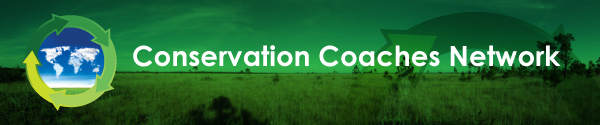 Conservation Coach Training Instructions pour l’exerciceInclure le changement climatique dans le modèle conceptuel en utilisant un dessin écologique (30 minutes) Objet de l’exercice :  Pratiquer le Dessin Ecologique en guise d’outil pour approfondir la compréhension de l’équipe sur les impacts du Changement Climatique sur les cibles de conservation d’un projet. Rôles :Coach/FacilitateurCo-facilitateurMembres de l’équipeInstructions :Une fois que les participants sont choisis, ils décident entre eux qui sera Coach/Facilitateur et qui sera co-facilitateur. Ils décident où se positionner dans la salle. Le Coach/Facilitateur donne d’abord quelques minutes aux participants pour passer en revue le matériel informatif fourni. Après quoi, il ou elle résume les points principaux de l’étude de cas et les différents scénarios climatiques possibles. Le Coach/Facilitateur engage ensuite les participants à l’aider à dessiner un schéma (Dessin Ecologique) sur deux ou trois feuilles de papier sur le mur. Le dessin doit inclure : les cibles de conservation, les activités humaines dans la zone du projet et l’exposition au climat attendue de chaque cible et de chaque activité humaine (i.e. ouragans plus fréquents et intenses ou périodes d’inondations plus longues ou plus fréquentes). Une fois que le dessin est assez complet, le Coach/Facilitateur demande aux membres de l’équipe d’essayer d’identifier les impacts les plus sévères. Le Coach/Facilitateur demande ensuite aux membres de l’équipe de préparer une présentation de 2 minutes pour faire le compte-rendu aux autres groupes en incluant quelles sont les cibles de conservation exposées au climat futur les plus critiques, les impacts probables de l’exposition et les impacts supposés être les plus sévères. Inclure également une allusion concernant les différents scénarios climatiques possibles. Préparez-vous à partager vos recommandations les plus pertinentes avec le groupe entier en session plénière. 